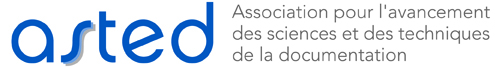 Projet de résolutionProposé par : 
Numéro de téléphone :Les projets de résolution peuvent provenir d’une section, d’un groupe d’intérêt, d’un comité, du Conseil d’administration ou d’un membre de l’AssociationTexte de la proposition de résolution (continuer au verso si nécessaire) :________________________________________________________________________________________________________________________________________________________________________________________________________________________________________________________________________________________________________________________________________________________________________________________________________________________________________________________________________________________________________________________________Proposition appuyée par (5 signatures sont nécessaires si le projet est soumis par un membre individuel ou collectif de l’Association) :1.	_________________________________________2.	_________________________________________3.	_________________________________________4.	_________________________________________5.	_________________________________________Les propositions doivent être déposées à l’accueil du Congrès des professionnels de l’information au Centre Mont-Royal. La date limite pour soumettre une proposition est le jeudi 12 octobre à 9 h. Les personnes qui soumettent des projets de résolution doivent se tenir à la disposition du Comité des résolutions au moment où celui-ci étudie leur rédaction, soit dans la matinée du 12 octobre.